Fine Motor SkillsWhat are Fine Motor Skills?The ability to perform small, precise hand movements with fluency and accuracy. It includes picking up a variety of different items with varying grips and grasps.Why do we need them?It facilitates the development of mature functional hand grasps, fine hand movements, manipulation and dexterity which enable us to complete everyday activities such as play, handwriting, cutting, dressing, eating with cutlery etc.Activities to help:Useful websites:https://www.theottoolbox.com/https://www.nhsggc.org.uk/kids/resources/ot-activityinformation-sheets/theraputty-hand-strength-exercises/#:~:text=Follow these tips for the best posture when,the chair, sit up tall with back straighthttps://otplan.com/activity/feed-the-ball/https://www.childcareland.com/free.htmlhttps://www.ot-mom-learning-activities.com/fine-motor-activities.htmlhttps://www.iow.nhs.uk/our-services/community-services/occupational-therapy/Paediatric%20occupational-therapy/Handwriting%20and%20Fine%20motor%20skillshttps://theinspiredtreehouse.com/hand-strengthening-exercises-and-activities/Useful Apps – but just remember, nothing beats the real thing:Wet-Dry-Try HandwritinWriting WizardLetterSchool ABC Phonics and handwriting for kidsADDENDUM:Terminology you may encounter when exploring fine motor skills and activities:Dexterity: skill in performing tasks, especially with the hands.Manipulation: the action of manipulating something in a skilful manner.Bilateral co-ordination: the ability to coordinate both sides of the body at the same time in a controlled and organized manner; for example, stabilizing paper with one hand while writing/ cutting with the other.Finger isolation: the ability to move one finger at a time. Separating the movements of one finger from the movement of the other fingers is a tricky, but important fine motor skill for kids.Thumb opposition: refers to the ability to turn and rotate the thumb so that it can touch each fingertip of the same hand.Midline crossing: the ability to reach across the middle of the body with the arms and legs crossing over to the opposite side. Examples include being able to draw a horizontal line across a page without having to switch hands in the middle or sitting cross-legged on the floor.Grasp development on typical development children:Pre-writing shapes:Children should be able to form these 9 pre-writing shapes before asking them to write: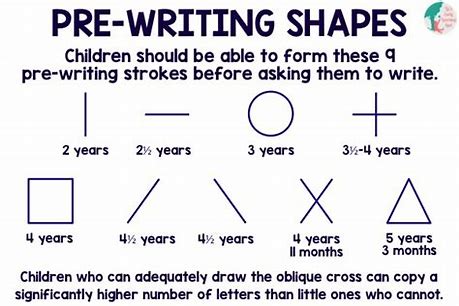 Hand strength:Theraputty or playdough play / exercisesWater play with spray bottles, squeezing spongesPipettePaper tearing and scrumpling    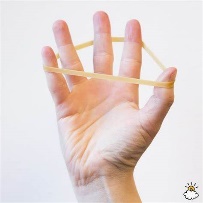 Cutting cardboardStress ballsTug of warTherabandUsing tweezers and tongs Washing Pegs 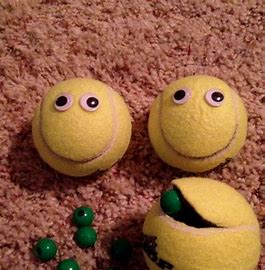 Punching holes with a punch Tennis ball packman game  Finger bowling or footballFinger star jumps with elasticsOrigamiPopping bubble wrapDexterity:Finger puppets and action songs Stickers and stampsPosting gamesElastic board designsManipulating coins / picking up small itemsSquirrelling Card gamesWind-up toys / spinning topsNuts and boltsHand and finger paintingFinger twisterPegboardsBoard games e.g. Snakes and ladders, Tumbling monkey Tricky fingers gameBilateral integrationBuilding block towers LegoThreading Opening and closing jarsCooking CuttingDressing tasks e.g. buttons, zips etc.Eating with cutleryMusical instruments e.g. drumming, tapping sticksHandwriting:Tracing / stencilsPre-writing shapesWriting in a variety of textiles Using short crayons / chalk to improve gripWriting on vertical surfaces e.g., paper on wall, white board.Midline crossing-e.g. drawing rainbows&pre-writing patternsFluency patterns e.g. lazy 8’s, spirals, zigzags.10 monthsPincer grasp15-20 months Palmar supinate grasp2-3 years Digital pronate grasp.3-4 years quadruped grasp3-4 years static tripod grasp5-6 years dynamic tripod grasp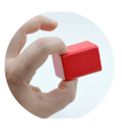 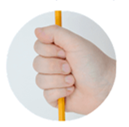 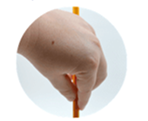 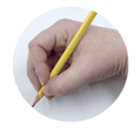 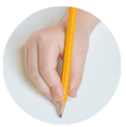 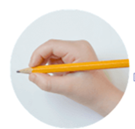 